VIDEOSPOT 3: obecní/městský úřadSekTEXT1Titulek: Obecní úřad2Dobrý den. Jmenuji se Ha.  Jsem interkulturní pracovnice pro vietnamsky mluvící migranty v Asociaci pro interkulturní práci. Dnes Vám představím obecní úřad, a co zde můžeme zařídit. Pojďte se mnou!3Česká republika se dělí na 14 samosprávných krajů a 6 253 obcí. Obec je základní územní jednotka. Může být také označena jako město, městys nebo statutární město.4Každá obec má svůj úřad. Podle toho, jak je obec velká, se může jmenovat obecní úřad, městský úřad, úřad městské části nebo městského obvodu, či magistrát.Komentář: Obecní úřad pro malé obce, městský úřad pro města, magistrát se používá u statutárních měst (Praha, Olomouc, Brno, Ostrava atd.)Příklad členění Prahy https://cs.wikipedia.org/wiki/%C4%8C%C3%A1sti_Prahy5Na obecním úřadě pracuje starosta a další zaměstnanci obce.Větší obecní úřady mají odbory a oddělení. 6Na obecním úřadě můžeme řešit věci, které se týkají našeho běžného života, například,Trápí Vás nepořádek ve vaší ulici, nebo u vašeho domu chybí chodník?Potřebujete vyhodit starý nábytek?Chcete si vyřídit stavební povolení, nebo pronajmout obecní byt?To vše můžeme řešit tady!Komentář: náměty pro obrazovou částčistota a pořádek na ulicikvalita cestodpad – sběrné dvory, kontejneryrekonstrukce a výstavba v obcipronájem a prodej nemovitostí v majetku obce (obecní byt)stavební povoleníBydlení v obci se pojí také s určitými poplatky - například za psa, za popelnici, za parkovací karty nebo za rybářský a lovecký lístek. Tak na to vše dávejte pozor.Na některých obecních úřadech si můžeme zařídit či vyměnit řidičský průkaz.8Narodilo se vám dítě a potřebujte jeho rodný list?Hledáte školku nebo školu?Chcete ve vaší obci dětské hřiště?Obecní úřad je užitečný i pro rodiny s dětma.Speciální oddělení, kterému se říká matriční úřad – kromě rodného listu – řeší další situace jako je uzavření sňatku nebo registrovaného partnerství, určení otcovství, žádost o občanství a vydání úmrtního listu.Další důležité oddělení je OSPOD. To znamená Oddělení sociálně-právní ochrany dětí, které se stará o ohrožené děti, řeší výživné a péči o děti v případě rozvodu a jiné. 9Další věc, kterou obecní úřad poskytuje, jsou sociální služby pro seniory, zdravotně postižené, cizince a další obyvatele.10Pravděpodobně jste se již setkali s výrazem živnostenské oprávnění, které potřebujete, když chcete v Česku podnikat.Toto oprávnění vydává Živnostenský odbor, který je také součástí obecního úřadu.11Do života obce se můžeme zapojit různými způsoby/ Jak se můžeme zapojit do života naších obcí?Kromě dávání podnětů pro zlepšení kvality života, jako například vybudovaní chodníků, hřiště, se můžeme zapojit do kulturních a sportovních akcí, či místních spolků. (komentář: obraz - zahrádkáři, včelaři, ekologický spolek, lidskoprávní aktivisti)Můžeme chodit na zasedání zastupitelstva, což je politická reprezentace obce. Některé obce nabízí možnost sledování zasedání online.Podle Zákona o svobodném přístupu k informacím máme právo požádat obec, aby nás informovala o své činnosti. Pro rok 2016 platí, že právo volit a být volen do zastupitelstva obce mají pouze občané České republiky a EU! – vymazat??? Je to dlouhe a slozite12V neposlední řadě na obecním úřadě také najdeme takzvaný Czech Point, kde můžeme za poplatek získat například, výpisy z Živnostenského rejstříku, z Obchodního rejstříku, z Rejstříku trestů a jiné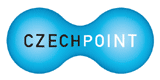 13Navštivte svůj obecní úřad. Je zde pro všechny obyvatele obce.14Co pro Vás může udělat interkulturní pracovník na obecním úřadu?Doprovázíme, tlumočíme a radíme během jednání s úředníky.Pomůžeme vám vyplnit žádosti.Můžeme Vám poradit, kde a jak hledat informace. Naše služby je vždy potřeba předem objednat telefonicky nebo emailem.15Odkazy:www.interkulturniprace.czhttps://portal.gov.cz/portal/cizinec/http://mesta.obce.cz/16Publicita projektu a loga:Dokument vznikl v rámci projektu "Migranti pomáhají migrantům", který je financován Ministerstvem vnitra České republiky v rámci programu "Integrace cizinců 2016"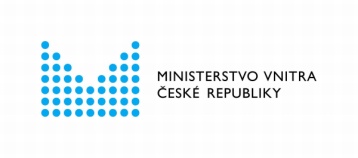 